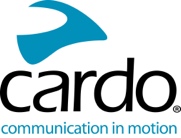 CARDO SYSTEMS SE EXPANDE AL MERCADO DEL PACÍFICO ASIÁTICO, Y CONTINÚA AUMENTANDO SU PRESENCIA INTERNACIONAL CON NUEVAS CONTRATACIONES Calvin Yong nombrado como Director Comercial para el Pacífico Asiático Marco Schinkel se une a Cardo como Director de Ventas para Alemania, Reino Unido, Austria, Suiza y Benelux Nuevo puesto de Director General para América cubierto por Ohad ShvueliInes Ye se incorpora como Directora de Ventas para ChinaCardo Systems, Ltd., líder global en el mercado de sistemas de comunicación inalámbrica para motociclistas, amplía su presencia internacional con nuevas contrataciones en todo el mundo. 
La expansión llega debido al rápido crecimiento de la empresa en 2017 y 2018 y al momento de fuerza que la empresa lleva al nuevo año. Para dar soporte a la fuerte entrada de la empresa en el mercado del Pacífico Asiático, Cardo ha incorporado a la empresa a Calvin Yong como su director comercial para la región. Además, Marco Schinkel se une a la empresa como su nuevo Director de Ventas para Alemania, Austria Reino Unido, Suiza y Benelux, mientras que Ohad Shvueli asume el nuevo puesto de Director General para América."Con la adición de profesionales con experiencia como Calvin, Marco y Ohad, y su impresionante trayectoria profesional, estamos por encima de nuestras expectativas para marcar una diferencia real en estos mercados", dijo Johathan Yanai, VP de Ventas Globales. "La expansión nos permitirá continuar aumentando el impulso que estamos experimentando y aumentar también nuestras relaciones empresariales con distribuidores, proveedores y usuarios finales". Calvin Yong representará un papel vital a la hora de desarrollar nuevos canales de ventas para la empresa en el mercado del Pacífico Asiático. Se une a la empresa como experimentado profesional del marketing y del desarrollo empresarial, que ha planificado y ejecutado con éxito expansiones notables para las marcas que ha representado antes de unirse a Cardo, incluyendo Bissell, Dyson y Whirpool. Además de Calvin Yong, Cardo también ha incorporado a Ines Ye como Directora de Ventas en China. Ines aporta años de experiencia en el mercado, donde ha trabajado previamente con Zhejiang Chaozhong Industrial Company, que se especializa en la producción de una variedad de vehículos motorizados que incluyen motos de cross, vehículos todoterreno y bicicletas eléctricas. Con su amplia experiencia previa en la gestión de socios y distribuidores de negocios OEM chinos, Ines tendrá un importante papel en la aventura de Cardo para expandir su negocio en China.  Marco Schinkel asumió recientemente su nueva función como Director de Ventas de Cardo para Alemania, Austria, Suiza, Reino Unido, Benelux y Sudáfrica. Antes de unirse a Cardo, Marco fue responsable de planificar y ejecutar las estrategias de ventas y marketing, el desarrollo de canal y el desarrollo de negocio en TomTom.  Para continuar el increíble momento que Cardo está viviendo actualmente en el mercado norteamericano, la empresa a incorporado a Ohad Shvueli, un ejecutivo de gran experiencia con una trayectoria impresionante en ventas, desarrollo de negocio, marketing y abastecimiento estratégico. Entre sus principales logros podemos destacar su papel a la hora de ayudar a crear PrimeSense, un desarrollador líder de tecnología 3D que fue más tarde adquirió Apple en 2013. Shvueli ha creado y desarrollado equipos para dar soporte al proceso de creación de mercado de forma eficiente mientras fomenta una moral y productividad altas junto con los resultados. Como Director General para la región, Ohad asumirá la responsabilidad general de todas las operaciones de Cardo en América.   Para obtener más información sobre Cardo, visite www.cardosystems.com. Visítenos y únase a la conversación en Facebook, Twitter y Instagram.ACERCA DE CARDOCardo Systems se especializa en el diseño, desarrollo, fabricación y venta de sistemas de comunicación y entretenimiento inalámbricos de vanguardia para motociclistas. Desde su creación en el 2004, Cardo ha sido pionero de una amplia mayoría de innovaciones para los sistemas de comunicación para motocicletas por Bluetooth. Los productos de la empresa, ahora disponible en más de 100 países, son los dispositivos de comunicación líderes en el mundo para el sector de la motocicleta.Para consultas de prensa:press@cardosystems.media | www.cardosystems.com